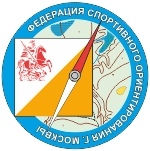 Департамент спорта города МосквыФедерация спортивного ориентирования города МосквыЧемпионат и Первенство города Москвы25.09.2022г., Кросс - выбор, код дисциплины 0830121811Я				г.Москва, ПИП Битцевский лес.Информационный бюллетень №1.1. Дата и место соревнований.Дата соревнований – Воскресенье 25 сентября 2022 г. Старт в 11-00Место соревнований – Москва, Битцевский лес; Центр соревнований – 300 м на север от метро Лесопарковая;Стартовый городок на поляне 200 м на Запад от центра соревнований; Размещение в полевых условиях. Защита от дождя для участников не предусмотрена.Каждая команда должна иметь свою палатку раздевалку.2. Организаторы: ФСО города Москвы, НП «ДЮСК «Малахит»Главный судья –  Иванов Алексей Денисович, СС1К.  +7(915)147-97-03, kso_malahit@mail.ruГлавный секретарь – Филимонова Екатерина Дмитриевна, СС1К +79268155801, katrin_06@mail.ru Старший по заявке - Зудин Александр Валерьевич +7(499)322-92-02,  o-slet-moscow@mail.ru3. Участники соревнований.По Положению об официальных городских физкультурных и спортивных мероприятиях по спортивному ориентированию на 2022год.  МЖ 12 – 2010-2011г.р.   и  квалификация не ниже 3 юношеского разряда;МЖ 14 – 2008-2009 г.р.   и  квалификация не ниже 2 юношеского разряда;МЖ 16 – 2006 - 2007г.р.  и квалификация не ниже 3 спортивного разряда;МЖ 18 – 2004 – 2005г.р  и квалификация не ниже 3 спортивного разряда;МЖ 20 – 2002-2003 г.р.   и квалификация не ниже 3 спортивного разряда;МЖ – 2001 и старше г.р. и квалификация не ниже 2 спортивного разряда.Параметры дистанций на месте старта.4.  Открытые группы          К дистанциям  допускаются спортсмены ветеранских групп,  а так же спортсмены других регионов и спортсмены без разрядов. Группы О1 (М40), О2(Ж40,М50), О3(Ж50,М60), О4(Ж60,М70,Ж70, MЖ 10, РД)Старт по протоколу после закрытия старта ЧиП Москвы, с протоколом результатов, но без награждения. Награждаются только ветеранские группы МЖ 10,40,50,60,70 при наличии спонсоров.5. Проезд на место соревнованийСтанция метро Лесопарковая далее на Север 300 м по маркировке.Парковка только на асфальте в городе (смотри схему)6. Информационное обеспечениеhttp://fso.msk.ru Федерация спортивного ориентирования города Москвы;http://moscompass.ru Новости спортивного ориентирования.7. Оперативная информация о соревнованииУстанови он-лайн приложение и подпишись на канал https://sportmessages.ru позволяющее каждому (на свой телефон) получать свой результат и сплиты сразу после считывания! Для этого при заявке надо указать свой телефон или телефоны всех своих участников. Для удобства в центре соревнований будет установлен баннер с QR-кодом. На финише будут выдаваться бумажные сплиты.8. Заявка на соревнования.Подаётся on-line заявка с одновременной оплатой через систему orgeo.ru Предусмотрена заявка на месте, но дороже. Заявка без оплаты = заявка на месте.При заявке, присылая нам свои персональные данные, Вы автоматически даете разрешение на их обработку в порядке, предусмотренном законодательством Российской Федерации (в части опубликования в интернете и других СМИ стартовых протоколов, протоколов результатов, фотографий, интервью и видеороликов с данных мероприятий) в соответствии с ФЗ №152-ФЗ от 27.07.2006г и ст. 152.1 ГК РФ)Заявка закрывается 22-го сентября в 23:59.9. Стартовый взнос.В соответствии с решением президиума ФСО Москвы, стартовый взнос составляет (предварительно/на месте): Мужчины и Женщины – 550/650 р.;МЖ 10-20, – 300/400р.;Детские коллективы от 10 человек, полностью оплатившие стартовый взнос  получают скидку 10%.10. Стартовый взнос в открытых группах:Все участники детских групп (с МЖ12 до МЖ20) 250/350 р.Все участники взрослых групп 500/600р.РД – 300/400р. предварительная заявка обязательна.Для пенсионеров скидка 50% при предъявлении пенсионного удостоверения.11. Система отметки.SFR, станции работают  в турбо режиме. На многих  КП  по две станции.Аренда чипа - 50 рублей в день.12. Масштаб карты.  Масштаб 1:7 500, h - 2,5 м., формат карты  А4,Карта не герметизирована.  Для участников будут предложены полиэтиленовые пакеты. Просьба не выкидывать пакеты вне стартового городка!Легенды в карте. Старт раздельный по протоколу. В том числе и для открытых групп.Дополнительных легенд не будет!13. Опасные места контрольное времяБольшое количество гуляющих с собаками и детьми!Встречаются велосипедисты! Будьте взаимно вежливы!В оврагах иногда встречается бытовой мусор.Контрольное время 1,5 часа для всех групп.На карте указан Аварийный азимут и телефон для потерявшихся участников.Дети до 12 лет должны иметь с собой работающий телефон.14. Подведение итогов и награждениеНаграждение, согласно  Положения, всех призеров дипломами и медалями.Начало торжественной церемонии с 13-00 по готовности.15. Запрещённый для посещения район.Район соревнований  полностью закрыт для посещения или тренировок! Замеченные спортсмены/тренеры/представители приведут к дисквалификации всей команды! Каждое возможное посещение района должно быть согласовано и получено разрешение по электронной почте kso_malahit@mail.ru 16. Дополнительные услугиВ районе соревнований будет, бесплатно, камера хранения и детский сад.Принимаются любые мячи, игрушки, коврик, карандаши и т.д.Просим родителей помогать в организации детского сада.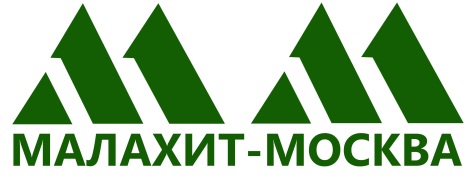 